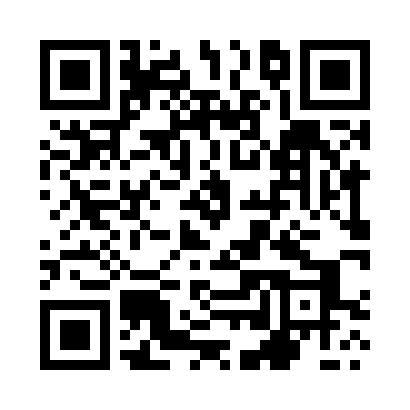 Prayer times for Hordziesz, PolandMon 1 Apr 2024 - Tue 30 Apr 2024High Latitude Method: Angle Based RulePrayer Calculation Method: Muslim World LeagueAsar Calculation Method: HanafiPrayer times provided by https://www.salahtimes.comDateDayFajrSunriseDhuhrAsrMaghribIsha1Mon4:066:0512:345:017:058:572Tue4:036:0312:345:037:068:593Wed4:006:0012:345:047:089:014Thu3:575:5812:345:057:109:045Fri3:545:5612:335:067:129:066Sat3:515:5412:335:077:139:087Sun3:485:5112:335:097:159:108Mon3:455:4912:325:107:179:139Tue3:425:4712:325:117:189:1510Wed3:395:4512:325:127:209:1811Thu3:365:4312:325:137:229:2012Fri3:335:4012:315:157:239:2213Sat3:305:3812:315:167:259:2514Sun3:275:3612:315:177:279:2715Mon3:245:3412:315:187:289:3016Tue3:215:3212:305:197:309:3217Wed3:185:2912:305:207:329:3518Thu3:145:2712:305:217:339:3819Fri3:115:2512:305:227:359:4020Sat3:085:2312:305:247:379:4321Sun3:055:2112:295:257:389:4622Mon3:015:1912:295:267:409:4923Tue2:585:1712:295:277:429:5124Wed2:555:1512:295:287:449:5425Thu2:515:1312:295:297:459:5726Fri2:485:1112:285:307:4710:0027Sat2:445:0912:285:317:4910:0328Sun2:415:0712:285:327:5010:0629Mon2:375:0512:285:337:5210:0930Tue2:345:0312:285:347:5410:12